Программа  ЛОЛ « Родничок  »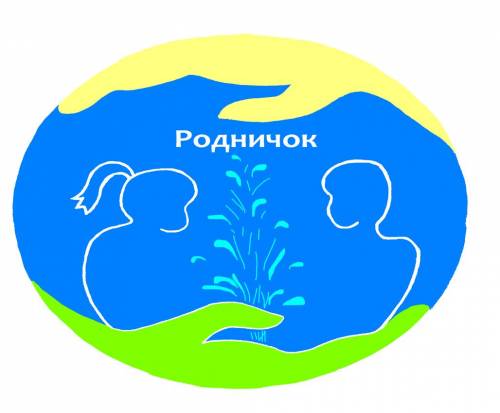 «Зелёная планета – это мы!Есть просто храм, есть храм науки.
А есть ещё природы храм – 
С лесами, тянущими руки,
Навстречу солнцу и ветрам.
Он свят в любое время суток,
Открыт для нас в жару и стынь,
Входи сюда, будь сердцем чуток,
Не оскверняй её святынь.
(С. Смирнов)Пояснительная запискаКаникулы для детей – это всегда зарядка новой энергией, приобретение новых знаний, продолжение освоения мира, время открытий и побед. Значимость летнего периода для оздоровления и воспитания детей, удовлетворения детских интересов и расширения кругозора невозможно переоценить. При правильной организации летней занятости детей можно говорить о социальном оздоровлении, гражданском взрослении и духовно-нравственном росте каждого отдельного ребенка. Известно, что далеко не все родители находят экономические и социальные возможности для предоставления своему ребёнку полноценного, правильно организованного отдыха. Поэтому открытие на базе школы летнего оздоровительного лагеря с дневным пребываем, является лучшим решением для физического, интеллектуального, нравственного, духовного и эмоционального оздоровления детей и подростков в благоприятных созданных оздоровительно-образовательных условиях. Посещение лагеря способствует формированию у ребят самоутверждения личности в коллективе, общения, коммуникативных навыков, доброжелательности, воспитание чувства коллективизма, приобщение к активному отдыху на природе.Формируя воспитательное пространство лагеря, все дети, посещающие лагерь, становятся участниками длительной сюжетно-ролевой игры со своими законами и правилами, принципами организации педагогического процесса в рамках реализации программы лагеря, а это:принцип взаимодействия воспитателей и воспитанников;принцип коллективной деятельности;принцип самореализации ребенка в условиях детского лагеря;принцип самостоятельности.Лето - наилучшая пора для общения с природой, постоянная смена впечатлений, встреча с неизвестными, подчас экзотическими уголками природы. Это время, когда дети имеют возможность снять психологическое напряжение, накопившееся за год, внимательно посмотреть вокруг себя и увидеть, что удивительное рядом. Все мы - дети природы. И с малых лет человек должен познавать её и непременно учиться любить, оберегать, разумно пользоваться, быть действительно созидающей, а не губительной частью мира, да ещё и умело отдохнуть с пользой на здоровье. Воспитание экологической культуры параллельно с оздоровление детей является основополагающей в составлении программы нашего лагеря. Смена учебной деятельности, на альтернативные формы групповой, индивидуальной и коллективной работы в рамках экологического лагеря, позволяет детям уйти от стереотипов обучения, что делает его более увлекательным, мобильным и повышает образовательный потенциал. Работа лагеря при школе наиболее полно способствует так же расширению и углублению знаний о природе; вырабатывает умения оценивать состояние окружающей среды, формирует и развивает умения реальной природоохранной деятельности.Пришкольный лагерь экологического направления «Родничок»как раз и поможет неторопливо и бережно ввести ребенка в мир природы, дать ему необходимые знания о ней, пробудить интерес к её явлениям, изменениям, многообразию. Ведь мы живём в тех красивейших местах нашей матушки-природы, и этим грех не воспользоваться. В этом и заключается актуальность программы деятельности лагеря, многообразие мероприятий по экологической тематике.Цель: создать благоприятные условия для укрепления здоровья и организации досуга учащихся во время летних каникул, развития творческого и интеллектуального потенциала личности, ее индивидуальных способностей и дарований, творческой активности с учетом собственных интересов, наклонностей и возможностей, развитие у детей фантазии, интереса к экологии, природе и расширению кругозора.Задачи: - Проведение работы с детьми, сочетающей развитие и воспитание ребят с оздоровительным отдыхом;- Развитие творческих способностей;- Воспитание культуры поведения;- Формирование у ребят навыков общения и толерантности;- Привитие навыков здорового образа жизни.                               Содержание и форма реализацииПо продолжительности программа рассчитана на 21 день, с 1 по 30 июня.Программа рассчитана на учащихся в возрасте от 6,5 до 13 лет. Оптимальное количество детей в отряде – 20 человек. (2 отряда по 20 человек). Руководство смены осуществляется начальником лагеря, за программное и методическое обеспечение отвечают воспитатели. Задача воспитателей: максимально обеспечить всех ребят возможностью интеллектуального развития школьников, их познавательных интересов, продуктивно работать по охране и укреплению здоровья детей.Механизм реализации программыПрограмма реализуется в условиях пришкольного летнего оздоровительного лагеря с дневным пребыванием на базе  МОБУ "Борисовская СОШ" Работа оздоровительного лагеря направлена на развитие бережного отношения к природе, на привитие любви к своей Родине, на развитие потребности в здоровом образе жизни на основе экологического воспитания, духовной, познавательной, игровой и художественной деятельности.Педагогические условия1. Отбор педагогических средств с учетом возрастных и индивидуальных особенностей, способствующих успешной самореализации детей.2. Организация различных видов деятельности.3. Добровольность включения детей в организацию жизни лагеря.4. Создание ситуации успеха.5. Систематическое информирование о результатах прожитого дня.Методическое обеспечение1. Наличие программы лагеря, планов работы отрядов, плана-сетки.2. Должностные инструкции всех участников процесса.3. Подбор методических разработок в соответствии с планом работы.4. Проведение ежедневных планёрок.5. Разработка системы отслеживания результатов и подведения итогов.Материально-техническое обеспечение1. Выбор оптимальных условий и площадок для проведения различных мероприятий.2. Материалы для оформления и творчества детей.3. Наличие канцелярских принадлежностей.4. Аудиоматериалы и видеотехника.Основные формы организации спортивных мероприятий :Утренняя гимнастика (зарядка).Спортивные игры в спортивном зале.Подвижные игры на свежем воздухе.Эстафеты - спортивная игра «веселые старты».Инструктажи по т/б:Режим лагеря. Правила поведения учащихся в лагере.С дневным пребыванием детей при школе.Чем опасны насекомые (клещи).Во время занятий спортом.	Правила поведения на воде. ПДДПравила поведения при грозе.Правила пожарной безопасности.Образовательно-содержательное направление (экологическое воспитание)Образовательная часть включает теоретические занятия, учебные экскурсии, проведение творческих работ.Теоретическая часть программы лагеря способствует не только систематизации и обобщению знаний по экологии, но и формирует у учащихся обязательный минимум знаний, необходимых для понимания основных закономерностей функционирования биосферы, места и роли в ней человека.Практическая часть предусматривает проведение различных экскурсий, путешествия по заповедным местам,викторины, конкурсы плакатов, рисунков, поделок, выставка цветов. Особое внимание уделяется выработке практических умений и навыков, направленных на сохранение и умножение природных богатств: участие в благоустройстве и озеленение школы, работа на пришкольных участках.Программа работы экологического лагеря, способствует воспитанию любви к малой Родине и ее богатствам, выработке у подростков экологического мировоззрения в целом. Художественно – творческая деятельность.Мероприятия подобраны с учётом тематики лагеря и возрастных особенностей детей.Творческая деятельность – это особая сфера человеческой активности, в которой личность не преследует никаких других целей, кроме получения удовольствия от проявления духовных и физических сил. Основным назначением творческой деятельности в лагере является развитие креативности детей и подростков.Формы организации:Изобразительная деятельность.Конкурсные программы.Творческие конкурсы.Концерты, праздники.Творческие игры.Выставки (рисунков, поделок)Рисование в лагере дает большие возможности в развитии художественных способностей детей. Рисуя, дети усваивают целый ряд навыков изобразительной деятельности, укрепляют зрительную память, учатся замечать и различать цвета и формы окружающего мира. В своих рисунках они воплощают собственное видение мира, свои фантазии.Атрибутика лагеря «Родничок»Наш девиз: «Солнце, воздух и вода наши лучшие друзья!»Наш гимн:"Ты да я, да мы с тобой"1Ты, да я, да мы с тобой,Ты, да я, да мы с тобой,Хорошо, когда на свете есть друзья!Если б жили все в одиночку,То уже давно на кусочкиРазвалилась бы, наверное, Земля.2Ты, да я, да мы с тобой,Ты, да я, да мы с тобой,Землю обойдем, потом махнем на Марс,Может, у оранжевой речкиТам уже грустят человечки,Потому что слишком долго нету нас.3Ты, да я, да мы с тобой,Ты, да я, да мы с тобой,Нас не разлучит ничто и никогда.Даже если мы расстаемся,Дружба все равно остается,Остается с нами навсегда.Наша эмблема :Литература1. Гурбина Е.А. Летний оздоровительный лагерь: нормативно-правовая база планирование, программирование работы, должностные инструкции, обеспечение безопасности в пришкольном и загородном лагере. Волгоград. Учитель, 2010.2. Поляков С.Д., Петренко Е.Л., Мамонова Л.А. Программирование воспитательного процесса.- Ульяновск: УИПКПРО, 2015.3. Поляков С.Д., Петренко Е.Л., Мамонова Л.А.Советы бывалых вожатых.- Ульяновск: УИПКПРО, 2013.4.http://summercamp.ru/index.php5/Категория:Лагерь_от_А_до_Я5. http://www.vozhatyj.ru